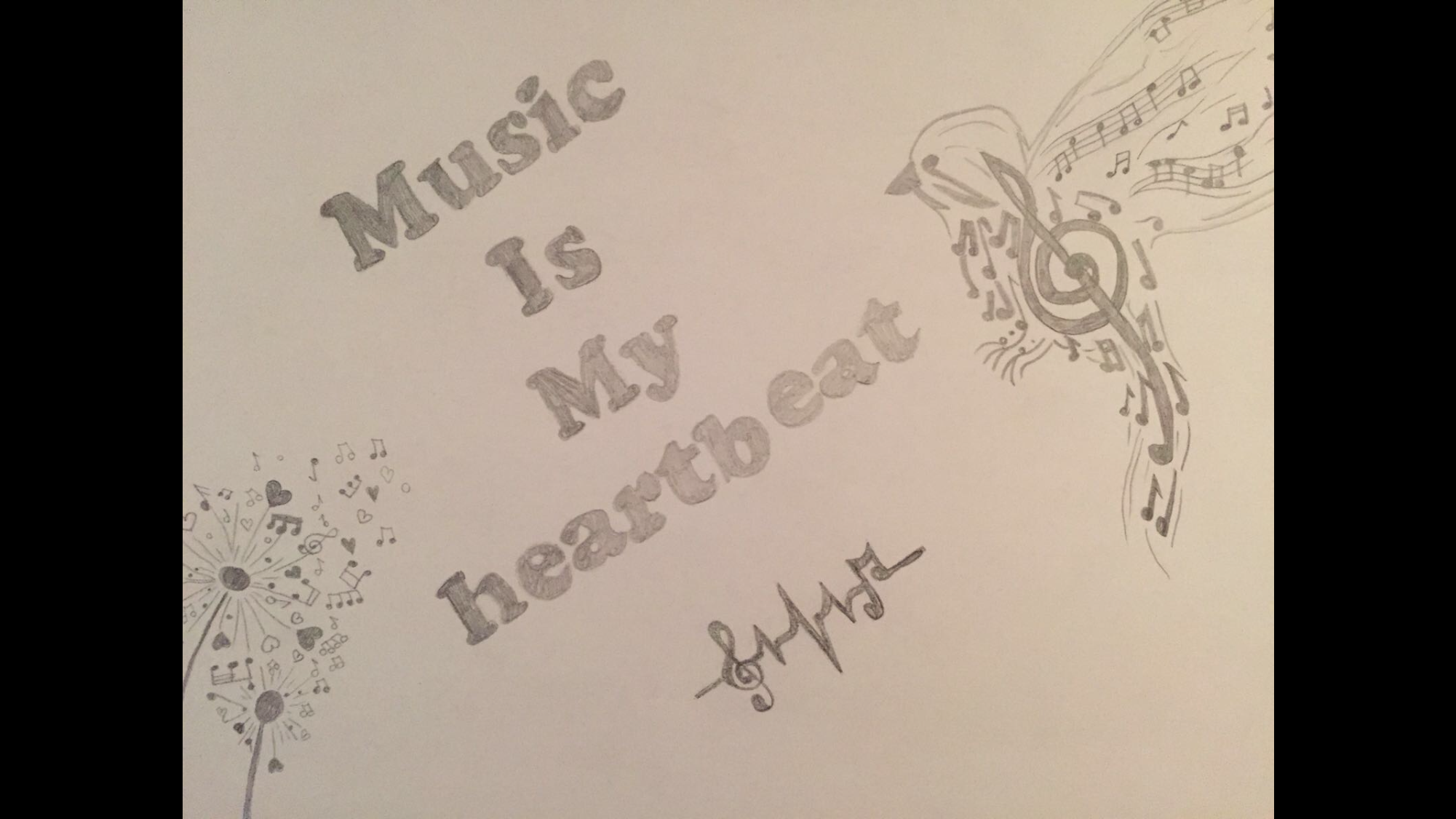 Probebeginn ab 27. August 2018 (Detailprogramm auf Homepage)Anmeldung noch möglichSchnuppern vom 27.8. bis 7.9.2018				Zeichnung Enja Pfammatter